Application for Option 2:
Entry to the Publication onlyClosing date: Tuesday 21 February 2012, 5pmHow to applyThank you for your interest. Before you apply, please read the open call application information. Please fill in all sections of this application form. Additional sheets may be attached if required.For further information and support contact Pavlos Kountouriotis ( email: pkountouriotis@lincoln.ac.uk) Timeframe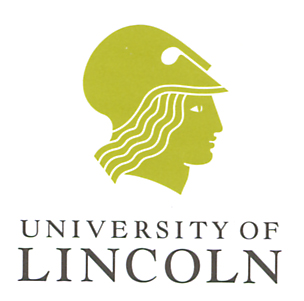 Option 1Presentation & PublicationOption 1Presentation & Publication21 Feb 2012Deadline for proposals (summary only)28 Feb 2012Results20 Mar 2012Deadline for final document for inclusion in the publication1 May 2012PublicationFirst NameLast NameAddressCountryEmailOrganization/ Institution/ Affiliation/ CompanyOrganization/ Institution/ Affiliation/ CompanyProposalPlease write here your proposal that should be no more than 500 words. Please indicate your field of interest, your contribution to and how you think your proposal elaborates and develop this season’s theme. The publication can contain term entries, photos, illustrations, academic texts, poems, songs, drawings, board game rules, scores, manifestos, scans and other important information as submitted. About youPlease write here a small summary about you (not more than 150 words)Declaration of IntentI hereby declare that I agree with the terms and deadlines of Critical Encounters and that I take full responsibility for all information stated above:Declaration of IntentI hereby declare that I agree with the terms and deadlines of Critical Encounters and that I take full responsibility for all information stated above:Declaration of IntentI hereby declare that I agree with the terms and deadlines of Critical Encounters and that I take full responsibility for all information stated above:Declaration of IntentI hereby declare that I agree with the terms and deadlines of Critical Encounters and that I take full responsibility for all information stated above:DateSignature